Publicado en  el 25/07/2013 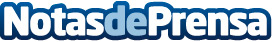 Repsol obtiene un beneficio neto de 1.054 millones de eurosEl beneficio neto de Repsol en el primer semestre de 2013 aumentó un 2,6% hasta llegar a los 1.054 millones de euros. Este incremento es especialmente significativo si se tiene en cuenta que se compara con el primer semestre de 2012, que fue el último en el que Repsol consolidó su participación en YPF.Datos de contacto:Nota de prensa publicada en: https://www.notasdeprensa.es/repsol-obtiene-un-beneficio-neto-de-1-054 Categorias: Otras Industrias http://www.notasdeprensa.es